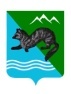 РАСПОРЯЖЕНИЕАДМИНИСТРАЦИИ СОБОЛЕВСКОГО   МУНИЦИПАЛЬНОГО РАЙОНА КАМЧАТСКОГО КРАЯ28 декабря 2021	с. Соболево	№899-рОб утверждении календарногоплана физкультурных мероприятийи спортивных соревнований администрации Соболевского муниципального района Камчатского края на 2022 годВ целях реализации мероприятий муниципальной программы Соболевского муниципального района «Физическая культура, спорт, молодежная политика, отдых, оздоровление и занятость детей и молодежи в Соболевском муниципальном районе Камчатского края», утвержденной постановлением администрации Соболевского муниципального района от 14.10.2013 № 322:1. 	Утвердить календарный план физкультурных мероприятий и спортивных соревнований администрации Соболевского муниципального района Камчатского края на 2022 год согласно приложению.2. 	Управлению делами администрации опубликовать настоящее распоряжение в районной газете «Соболевский вестник» и разместить на официальном сайте Соболевского муниципального района в информационно-телекоммуникационной сети Интернет.3.	Контроль за исполнением настоящего распоряжения возложить на Управление образования и молодёжной политики администрации Соболевского муниципального района. 4. 	Распоряжение вступает в силу после его официального опубликования. Глава Соболевского муниципального района                                      В.И. КуркинПриложение к Распоряжению администрации  Соболевского муниципального района №899-р от 28.12.2021 г Календарный план физкультурных мероприятий и спортивных соревнований администрации Соболевского муниципального района Камчатского края на 2022 год№МероприятиеДата проведенияМесто проведения1Открытая Всероссийская массовая лыжная гонка «Лыжня России-2022» 12 февраляс. Соболево, ул. Погоды2Первенство Соболевского муниципального района по волейболу19 февраляСпортивный зал МОКУ «Соболевская средняя школа»3Открытый турнир Соболевского муниципального района по мини-футболу26 февраляСпортивный зал МОКУ «Соболевская средняя школа»4Открытое первенство Соболевского муниципального района по спортивной рыбалке на корюшку 12 мартаРусло р. Унушка5Открытое первенство Соболевского муниципального района по лыжным гонкам 19 мартас. Соболево, ул. Погоды6Районный турнир по классическому троеборью (пауэрлифтинг)26 мартаМКОУ ДО ЦВР «Ровесник»7Кубок Соболевского муниципального района по волейболу памяти Завязкина В.Г. и Никулина В.Н.09 апреляСпортивный зал МОКУ «Соболевская средняя школа»8Районный турнир по шахматам16 апреляМКОУ ДО ЦВР «Ровесник»9Районный турнир по шашкам16 апреляМКОУ ДО ЦВР «Ровесник»10Районный турнир по народному жиму30 апреляМКОУ ДО ЦВР «Ровесник»11Эстафета Победы 8 маяУлицы с. Соболево12Детский турнир по настольному теннису среди учащихся школ Соболевского муниципального района14 маяСпортивный зал МОКУ «Соболевская средняя школа»13Районный турнир по пейнтболу, посвящённый Дню начала Великой Отечественной войны22 июняПо выбору команд, на территории района14Спортивные соревнования, посвященные дню Российской молодежи25 июняСтадион МОКУ «Соболевская средняя школа»15Спортивные соревнования, посвященные Дню рыбака09 июляСтадион МОКУ «Соболевская средняя школа»16Всероссийский день бега «Кросс нации-2022»10 сентябряСтадион МОКУ «Соболевская средняя школа»17Районный турнир по гиревому спорту8 октябряМКОУ ДО «ЦВР «Ровесник»18Муниципальный этап Всероссийских соревнований по мини-футболу среди команд общеобразовательных организаций («Мини-футбол в школу»)11 октябряСпортивный зал МОКУ «Соболевская средняя школа»19Турнир Соболевского муниципального района по настольному теннису22 октябряСпортивный зал МОКУ «Соболевская средняя школа»20Первенство Соболевского муниципального района по армрестлингу29 октябряСпортивный зал МОКУ «Соболевская средняя школа»21Районный турнир по баскетболу19 ноябряСпортивный зал МОКУ «Соболевская средняя школа»22Кубок Главы Соболевского муниципального района по спортивному многоборью17 декабряСпортивный зал МОКУ «Соболевская средняя школа»